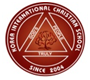 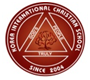 Step 4 : Management regulations수업료 입금 확인 후, 수업 오픈까지는 최대 14일이 소요됩니다.환불규정 : 수업 오픈 후, 7일 내에 변경 또는 환불이 가능합니다. (단, 수수료 발생할 수 있음.)문의 : Tel. 070-7844-5021 / 070-7844-5033                      Step 5 : How to apply and receive이메일 : online@kicschool.com 또는 팩스 032-442-2033 로 신청 가능합니다..입금계좌 : (     ) – A or B 선택국내송금계좌 : 하나은행 433-910059-00604 ㈜ 킥스잉글리쉬해외송금계좌 : Account Holder Name : Belleville Christian School , Bank : CHASE BANK은행 주소 : 253 E. Dundee Rd. Wheeling, IL 60090미국 학교 주소 : 1901 Mascoutah Ave, Belleville, IL62220
계좌 번호 : 338781690 , 	Routing No. : 111000614 , 	Swift No. : CHASUS33 Step 6 : Signature본인은 위 KICS온라인스쿨을 신청하는 학생의 부모 또는 법적 보호자이며 서명을 함으로써 Terms and Conditions (약관)과 학생 개인정보 수집 및 활용하는데 동의합니다.위와 같이 KICS 온라인스쿨에 대한 내용을 잘 숙지하고, 수강을 신청합니다.20    년    월     일         Parents         (Signature)                              Student         (Signature)Step 1 : Student Info (영문이름은 여권에 기재된 이름으로 입력하여 주십시오)Step 1 : Student Info (영문이름은 여권에 기재된 이름으로 입력하여 주십시오)Step 1 : Student Info (영문이름은 여권에 기재된 이름으로 입력하여 주십시오)Step 1 : Student Info (영문이름은 여권에 기재된 이름으로 입력하여 주십시오)First Name (여권이름)Last Name (성)Korean Name (한글)Nick Name (영어)Birthday (mm/dd/yyyy)GradeCell PhoneGender (M/F)EmailStep 2 : Parents Info (영문이름은 여권에 기재된 이름으로 입력하여 주십시오)Step 2 : Parents Info (영문이름은 여권에 기재된 이름으로 입력하여 주십시오)Step 2 : Parents Info (영문이름은 여권에 기재된 이름으로 입력하여 주십시오)Step 2 : Parents Info (영문이름은 여권에 기재된 이름으로 입력하여 주십시오)First Name (이름)Last Name (성)Korean Name (한글)Cell PhoneEmailAddress (영문)주소 (한글)Step 3 : Grade Level or Courses AssigningStep 3 : Grade Level or Courses AssigningStep 3 : Grade Level or Courses AssigningStep 3 : Grade Level or Courses AssigningNo.과    목비  고예    시1(      )< 구분 >Aop = A        /     Apex = APBJUP = BApologia = GMasterBooks = MBMath-U-See = U< 예 >BJUP의 US. History → (B) US. HistoryApex의 US. History → (AP) US. History2(      )< 구분 >Aop = A        /     Apex = APBJUP = BApologia = GMasterBooks = MBMath-U-See = U< 예 >BJUP의 US. History → (B) US. HistoryApex의 US. History → (AP) US. History3(      )< 구분 >Aop = A        /     Apex = APBJUP = BApologia = GMasterBooks = MBMath-U-See = U< 예 >BJUP의 US. History → (B) US. HistoryApex의 US. History → (AP) US. History4(      )< 구분 >Aop = A        /     Apex = APBJUP = BApologia = GMasterBooks = MBMath-U-See = U< 예 >BJUP의 US. History → (B) US. HistoryApex의 US. History → (AP) US. History5(      )< 구분 >Aop = A        /     Apex = APBJUP = BApologia = GMasterBooks = MBMath-U-See = U< 예 >BJUP의 US. History → (B) US. HistoryApex의 US. History → (AP) US. History6(      )< 구분 >Aop = A        /     Apex = APBJUP = BApologia = GMasterBooks = MBMath-U-See = U< 예 >BJUP의 US. History → (B) US. HistoryApex의 US. History → (AP) US. History7(      )< 구분 >Aop = A        /     Apex = APBJUP = BApologia = GMasterBooks = MBMath-U-See = U< 예 >BJUP의 US. History → (B) US. HistoryApex의 US. History → (AP) US. History